Соглашение о предоставлении субсидии № ______Санкт-Петербург                                                                                                    «____» _______ 2021 г.Комитет по науке и высшей школе, именуемый в дальнейшем «Главный распорядитель бюджетных средств», в лице в лице первого заместителя председателя Комитета Ганус Ирины Юрьевны, действующего на основании Положения о Комитете по науке и высшей школе, утвержденного постановлением Правительства Санкт-Петербурга от 10.02.2004 № 176, 
и доверенности от  29.12.2020 № 92/04-к, с одной стороны, и ______________ (полное наименование юридического лица с указанием организационно-правовой формы), именуемый(-ое) в дальнейшем «Получатель субсидии», в лице _______________ (наименование должности, фамилия, имя, отчество лица представляющего получателя субсидии, действующего на основании ___________ (Устава), с другой стороны, далее именуемые «Стороны», руководствуясь статьей 78 Бюджетного кодекса Российской Федерации, в соответствии с Законом Санкт-Петербурга от 25.11.2020 № 549-114 «О бюджете Санкт-Петербурга на 2021 год и на плановый период 2022 и 2023 годов», Порядком предоставления в 2021 году субсидий юридическим лицам (за исключением государственных (муниципальных) учреждений), имеющим место нахождения в Санкт-Петербурге, на подготовку и выпуск научных, научно-образовательных и научно-популярных периодических изданий в целях популяризации научных знаний, утвержденным постановлением Правительства Санкт-Петербурга 
от 07.07.2021 № 455 (далее - Порядок предоставления субсидии), и на основании распоряжения Комитета по науке и высшей школе от 12.11.2021 № 242 «О перечне получателей субсидий на подготовку и выпуск научных, научно-образовательных и научно-популярных периодических изданий в 2021 году», заключили настоящее соглашение (далее - Соглашение) о нижеследующем.1. Предметом Соглашения является предоставление из бюджета Санкт-Петербурга 
в 2021 году _________ (полное наименование Получателя субсидии) субсидии на финансовое обеспечение затрат в связи с подготовкой и выпуском ______________ (название издания в соответствии с извещением о перечне получателей субсидий) в размере _________ (цифрой) (_______(прописью)______ ) рублей ___ (цифрой)__ копеек (далее – Субсидия).2. Субсидия предоставляется при условии:соблюдения Получателем субсидии условия о запрете на конвертацию в иностранную валюту средств Субсидии, за исключением операций, определенных Порядком предоставления субсидии;согласия Получателя субсидии на осуществление Главным распорядителем бюджетных средств и Комитетом государственного финансового контроля Санкт-Петербурга (далее - КГФК) обязательных проверок соблюдения Получателем субсидии условий, целей и порядка предоставления Субсидии;соблюдения Получателем субсидии иных условий, установленных Порядком предоставления субсидии, в том числе представления согласия лиц, получающих средства на основании договоров, заключенных с получателями субсидий (за исключением государственных (муниципальных) унитарных предприятий, хозяйственных товариществ и обществ с участием публично-правовых образований в их уставных (складочных) капиталах, а также коммерческих организаций с участием таких товариществ и обществ в их уставных (складочных) капиталах), на осуществление 
в отношении них Комитетом по науке и высшей школе и Комитетом государственного финансового контроля Санкт-Петербурга проверки соблюдения условий, целей и порядка предоставления субсидий.3. Перечисление Субсидии осуществляется в течение 30 рабочих дней со дня принятия Главным распорядителем бюджетных средств решения о предоставлении Субсидии в соответствии с Порядком предоставления субсидии, но не позднее 25 декабря 2021 года.    4. Перечисление Субсидии осуществляется по платежным реквизитам Получателя субсидии, указанным в пункте 9 Соглашения. 5. Остаток Субсидии, неиспользованный до 31 декабря 2021 года в случае отсутствия решения Главного распорядителя бюджетных средств, принятого по согласованию с Комитетом финансов 
Санкт-Петербурга, о наличии потребности в указанных средствах, подлежит возврату в бюджет Санкт-Петербурга до 20 января 2022 года.6. Главный распорядитель бюджетных средств:6.1. Обеспечивает предоставление Получателю субсидии средств Субсидии в соответствии 
с пунктами 2 – 4 Соглашения. 6.1-1. Устанавливает значения показателей, необходимых для достижения 
результатов предоставления Субсидии (далее – показатели результативности), согласно приложению № 1 к Соглашению.6.2. В срок не позднее 25.12.2021 осуществляет проверку соблюдения Получателем субсидии условий, целей и порядка предоставления Субсидии, определенных Порядком предоставления субсидии, по результатам которой составляет акт проведения проверки (далее - акт). В ходе проверки также проводится оценка достижения Получателем субсидии результатов предоставления Субсидии, показателей результативности.6.3. В случае выявления при проведении проверки, указанной в пункте 6.2 Соглашения, нарушений Получателем субсидии условий ее предоставления, одновременно с подписанием акта направляет Получателю субсидии уведомление о нарушении условий предоставления Субсидии (далее - уведомление), в котором указываются выявленные нарушения и сроки их устранения Получателем субсидии.6.4. В течение трех рабочих дней со дня истечения сроков, установленных в уведомлении, 
и в случае неустранения Получателем субсидии в указанные сроки нарушений, принимает решение в форме распоряжения о возврате в бюджет Санкт-Петербурга средств Субсидии 
и направляет копию указанного распоряжения Получателю субсидии и в КГФК вместе 
с требованием, в котором предусматриваются:подлежащая возврату в бюджет Санкт-Петербурга сумма денежных средств, а также сроки 
ее возврата;код бюджетной классификации, по которому должен быть осуществлен возврат средств Субсидии.6.5. В случае выявления при проведении проверки, указанной в пункте 6.2 Соглашения, недостижения Получателем субсидии результатов предоставления Субсидии, показателей результативности в течение трех рабочих дней со дня подписания акта принимает решение в форме распоряжения о возврате в бюджет Санкт-Петербурга средств Субсидии в объеме, соответствующем показателям результативности, которые не были достигнуты, и направляет копию указанного распоряжения Получателю субсидии вместе с требованием, в котором предусматриваются:подлежащая возврату в бюджет Санкт-Петербурга сумма денежных средств, а также сроки 
ее возврата;код бюджетной классификации, по которому должен быть осуществлен возврат средств Субсидии.6.6. Осуществляет контроль возврата Получателем субсидии денежных средств в бюджет Санкт-Петербурга.6.7. В случае если средства Субсидии не возвращены Получателем субсидии в бюджет 
Санкт-Петербурга в сроки, определенные пунктами 5, 6.4, 6.5 Соглашения, в течение 15 рабочих дней со дня истечения указанных сроков направляет в суд исковое заявление о возврате средств Субсидии в бюджет Санкт-Петербурга.7. Получатель субсидии:7.1. Обеспечивает выполнение условий предоставления Субсидии, установленных Порядком предоставления субсидии и пунктом 2 Соглашения.7.2. Использует средства Субсидии на цели и в соответствии с направлениями расходов, 
на финансовое обеспечение которых предоставляется Субсидия, определенными Порядком предоставления субсидии.7.3. Обеспечивает достижение результатов предоставления Субсидии, показателей результативности в соответствии со значениями, установленными в приложении № 1 
к Соглашению.  7.4. Устраняет нарушения, выявленные при проведении проверки соблюдения Получателем субсидии условий, целей и порядка предоставления Субсидии, в сроки, указанные в уведомлении.7.5. Осуществляет возврат в бюджет Санкт-Петербурга средств Субсидии в сроки 
и по коду бюджетной классификации, указанные в требованиях, формируемых в соответствии 
с пунктами 6.4, 6.5 Соглашения.7.6. В срок, установленный пунктом 5 Соглашения, осуществляет возврат в бюджет 
Санкт-Петербурга неиспользованных остатков Субсидии.7.7. Не позднее трех рабочих дней со дня возврата в бюджет Санкт-Петербурга неиспользованных остатков Субсидии уведомляет Главного распорядителя бюджетных средств 
об исполнении пункта 7.6 Соглашения.7.8. В срок не позднее 06.12.2021 и в порядке, определенном разделом 3 Порядка предоставления субсидии представляет Главному распорядителю бюджетных средств отчетность о достижении результатов предоставления Субсидии, показателей результативности по форме согласно приложению № 2 к Соглашению (составляется по форме согласно приложению № 1 к Соглашению).7.9. В срок не позднее 06.12.2021 и в порядке, определенном разделом 3 Порядка предоставления субсидии представляет Главному распорядителю бюджетных средств отчетность об осуществлении расходов, источником финансового обеспечения которых является Субсидия, согласно приложению № 3 к Соглашению (составляется по форме согласно приложению № 2 к Соглашению).7.10. Представляет Главному распорядителю бюджетных средств и КГФК дополнительно запрашиваемые материалы, информацию и документы и в срок не позднее пяти рабочих дней 
со дня поступления соответствующего запроса.7.11. Гарантирует применение мер по снижению финансовых рисков, возникающих в течение всего периода расчетно-кассового обслуживания в кредитной организации, на счет которой перечислены средства Субсидии, по аналогии с мерами, предусмотренными рекомендациями 
по снижению финансовых рисков отдельных видов юридических лиц Санкт-Петербурга 
при закупке у кредитных организаций финансовых услуг, утвержденными правовым актом Комитета финансов Санкт-Петербурга.7-1. В случае уменьшения Главному распорядителю ранее доведенных лимитов бюджетных обязательств, приводящего к невозможности предоставления Субсидии в размере, определенном пунктом 1 Соглашения, Стороны заключают дополнительное соглашение о согласовании новых условий Соглашения или о расторжении Соглашения при недостижении согласия по новым условиям.8. Настоящее Соглашение составлено в двух экземплярах, имеющих равную юридическую силу, по одному экземпляру для каждой Стороны.9. Юридические адреса, платежные реквизиты и подписи Сторон:При заполнении соглашения и приложений к нему текст пояснений, выполненный курсивом, необходимо удалитьПриложение № 1к Соглашению о предоставлении субсидии № ________ от __________ОТЧЕТ о достижении значений показателей результативности предоставления субсидии из бюджета Санкт-Петербурга на финансовое обеспечение затрат в связи с производством (реализацией) товаров, выполнением работ, оказанием услуг по состоянию на _______ 2021 годаПримечание: печать ставится при наличии<1> в настоящее приложение к соглашению Получателем субсидии вносятся плановые значения показателей из поданной на конкурсный отбор заявкиОТЧЕТ о достижении значений результатов предоставления субсидии из бюджета Санкт-Петербурга на финансовое обеспечение затрат в связи с производством (реализацией) товаров, выполнением работ, оказанием услуг по состоянию на _______ 2021 года1. Информация о достижении значений результатов предоставления субсидии и обязательствах, принятых в целях их достиженияПримечание: печать ставится при наличии 2. Сведения о принятии отчета о достижении значений результатов предоставления субсидии из бюджета Санкт-Петербурга на финансовое обеспечение затрат в связи с производством (реализацией) товаров, выполнением работ, оказанием услуг Примечание: печать ставится при наличии________________ Указывается в случае, если субсидия предоставляется в целях достижения результатов регионального проекта.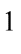 Указывается наименование результатов предоставления субсидии в соответствии с Порядком предоставления субсидии, а также наименование показателей, необходимых для достижения результатов предоставления субсидии (если это предусмотрено Порядком предоставления субсидии).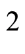 Указываются плановые значения результатов (показателей) предоставления субсидии.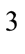 Указывается объем денежных обязательств, исполненных получателем субсидии на отчетную дату, в целях достижения результатов предоставления Субсидии, отраженных в графе 1.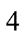 Приложение № 2к Соглашению о предоставлении субсидии № ________ от __________ОТЧЕТ о расходах в связи с производством (реализацией) товаров, выполнением работ, оказанием услуг, источником финансового обеспечения которых является субсидия на ________ 2021 года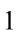 Примечание: печать ставится при наличииСведения о принятии отчета о расходах, источником финансового обеспечения которых является субсидия Примечание: печать ставится при наличии________________ Отчет составляется нарастающим итогом с начала текущего финансового года в рублях (с точностью до второго десятичного знака).Указываются наименование и реквизиты документа(ов), подтверждающего произведенные затраты (для кода 350 дополнительно указывается краткое содержание операции по расходам).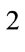 Наименование Получателя субсидии (полное  наименование юридического лица) Комитет по науке и высшей школе191144, Санкт-Петербург, Новгородская ул., д. 20, литера А,ИНН 7842005771, КПП 784201001УФК по г. Санкт-Петербургу(Комитет финансов Санкт-Петербурга,Комитет по науке и высшей школе,л/с 02722001250)Расчетный счет 03221643400000007200 (казначейский счет)Северо-Западное ГУ Банка России / УФК по г.Санкт-Петербургу, г.Санкт-ПетербургБанковский счет 40102810945370000005БИК 014030106лицевой счет 0820000ОКТМО 40911000Должность руководителяПолучателя субсидииПервый заместитель председателяКомитета по науке и высшей школе ________________  (И.О.Фамилия)« ____ »  ____________  2021 г.                  м.п. (при наличии)___________________   И.Ю.Ганус« ____ »  ____________  2021 г.                   м.п. Наименование получателя субсидии:Периодичность:единовременно№ п/пНаименование показателяЕдиница измеренияПлановое значение показателяДостигнутое значение показателя по состоянию на отчетную датуПроцент выполнения планаПричина отклонения12345671Тираж «название издания в соответствии с извещением о перечне получателей субсидий)»экз.<1>2Объем «название издания в соответствии с извещением о перечне получателей субсидий)»стр.Руководитель получателя субсидии (уполномоченное лицо)(должность)(подпись)(расшифровка подписи)м.п.«___» ____________ 2021 г.Исполнитель (должность, ФИО, телефон)Наименование, ИНН получателя субсидии:Наименование главного распорядителя средств бюджета:Комитет по науке и высшей школеНаименование регионального проекта:-Периодичность:единовременноРезультат предоставления субсидии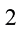 Ед. изм.Плановые значения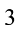 Размер субсидии, предусмотренный соглашением, руб.Фактически достигнутые значенияФактически достигнутые значенияФактически достигнутые значенияФактически достигнутые значенияОбъемпринятых затрат, руб.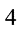 Неиспользованный остаток субсидии, руб.Результат предоставления субсидииЕд. изм.Плановые значенияРазмер субсидии, предусмотренный соглашением, руб.на отчетную датуотклонение от планового значенияотклонение от планового значенияпричина отклоненияОбъемпринятых затрат, руб.Неиспользованный остаток субсидии, руб.Результат предоставления субсидииЕд. изм.Плановые значенияРазмер субсидии, предусмотренный соглашением, руб.на отчетную датусумма%Объемпринятых затрат, руб.Неиспользованный остаток субсидии, руб.123456=3-57=6/38910=4-9Выпуск __________ «название издания в соответствии с извещением о перечне получателей субсидий)»- тиражом:экз.- объемом:стр.Всего:Всего:Руководитель получателя субсидии (уполномоченное лицо)(должность)(подпись)(расшифровка подписи)м.п.«___» ____________ 2021 г.Исполнитель (должность, ФИО, телефон)№ п/пНаименование показателяКБК расходовКОСГУСумма (руб.)123451Объем субсидии, направленной на достижение результатов 2Объем субсидии, потребность в которой не подтверждена 3Объем субсидии, подлежащей возврату в бюджет 4Сумма штрафных санкций (пени), подлежащих перечислению в бюджет Руководитель распорядителя (уполномоченное лицо)(должность)(подпись)(расшифровка подписи)м.п."___" ____________ 2021 г.Исполнитель (должность, ФИО, телефон)Наименование получателя субсидии:Наименование главного распорядителя средств бюджета:Комитет по науке и высшей школеПериодичность:единовременноНаименование показателя (документа, подтверждающего произведенные затраты)Код строкиСумма, руб.Сумма, руб.Наименование показателя (документа, подтверждающего произведенные затраты)Код строкиОтчетный периодНарастающим итогом с начала года1234Остаток субсидии на начало года, всего,в том числе:100потребность в котором подтверждена110подлежащий возврату в бюджет120Поступило средств, всего,в том числе:200из бюджета Санкт-Петербурга210из федерального бюджета220дебиторской задолженности прошлых лет230Выплаты по расходам, всего,в том числе по видам затрат:300Выплаты персоналу, всего,310из них:XЗакупка работ и услуг, всего:320из них:XЗакупка непроизведенных активов, нематериальных активов, материальных запасов и основных средств, всего:330из них:XУплата налогов, сборов и иных платежей в бюджеты бюджетной системы Российской Федерации, всего:340из них:XИные выплаты, всего: 350 из них:XВозвращено в бюджет, всего:400Остаток субсидии на конец отчетного периода, всего, в том числе: 500 требуется в направлении на те же цели510подлежит возврату в бюджет520Руководитель получателя субсидии (уполномоченное лицо)(должность)(подпись)(расшифровка подписи)м.п."___" ____________ 2021 г.Исполнитель (должность, ФИО, телефон)№ п/пНаименование показателяСумма, руб.1Объем субсидии, предусмотренный соглашением2Объем субсидии, перечисленный получателю субсидии3Сумма обоснованных и документально подтвержденных затрат за отчетный период4Сумма обоснованных и документально подтвержденных затрат нарастающим итогом с начала годаРуководитель распорядителя (уполномоченное лицо)(должность)(подпись)(расшифровка подписи)м.п.«___» ____________ 2021 г.Исполнитель (должность, ФИО, телефон)